ABSTRAKPENGARUH JEJARING USAHA DAN TEKNOLOGI INFORMASI TERHADAP KINERJA UMKM SAPU LIDI DAN SAPU IJUK DI DESA MEDAN SINEMBAH KECAMATAN TANJUNG MORAWAILMIATI193114030Penelitian ini bertujuan mengetahui pengaruh jejaring usaha dan teknologi informasi terhadap kinerja UMKM Sapu Lidi Dan Sapu Ijuk Di Desa Medan Sinembah Kecamatan Tanjung Morawa. Sampel penelitian ini adalah 30 UMKM Sapu Lidi dan Sapu Ijuk Di Desa Medan Sinembah Kecamatan Tanjung Morawa. Teknik analisis yang digunakan adalah analisis Regresi Berganda, Uji T, Uji F dan Koefisien Determinasi. Hasil analisis diperoleh dengan persamaan regresi linier berganda yaitu Y = 16.064 + 0.290X1 + 0.101X2. Nilai t hitung variabel Jejaring Usaha (X1) sebesar 4.654 jika dibandingkan dengan nilai t tabel yang sebesar 1.703. Maka t hitung yang diperoleh lebih besar dari nilai t tabel atau 4.654 > 1.703. Kemudian terlihat pula bahwa nilai sig lebih kecil dari nilai 0,00 < 0,05 maka Ho ditolak dan Ha diterima sehingga variabel X1 memiliki kontribusi terhadap Y. Nilai t hitung variabel Teknologi Informasi (X2) sebesar 2.025 jika dibandingkan dengan nilai t tabel yang sebesar 1.703. Maka t hitung yang diperoleh lebih besar dari nilai t tabel atau 2.025 > 1.703. Kemudian terlihat pula bahwa nilai sig lebih kecil dari nilai probabilitas 0,00 < 0,05 maka Ho ditolak dan Ha diterima sehingga variabel X2 memiliki kontribusi terhadap Y. Nilai f hitung adalah 96.467dengan tingkat sig 0,00 oleh karena itu nilai sig 0,00> 0,05 dan nilai F hitung 96.467> F tabel 2.96. R square (R2) atau kuadrat R menunjukkan koefisien determinasi adalah sebesar 0.877, artinya persentase Jejaring Usaha (X1), dan Teknologi Informasi (X2) terhadap peningkatan Kinerja UMKM  sebesar 87.7% sedangkan sisanya sebesar 12.3% dipengaruhi oleh variabel lain yang tidak diteliti oleh penelitian ini.Kata Kunci: Jejaring Usaha, Teknologi Informasi dan Kinerja UMKM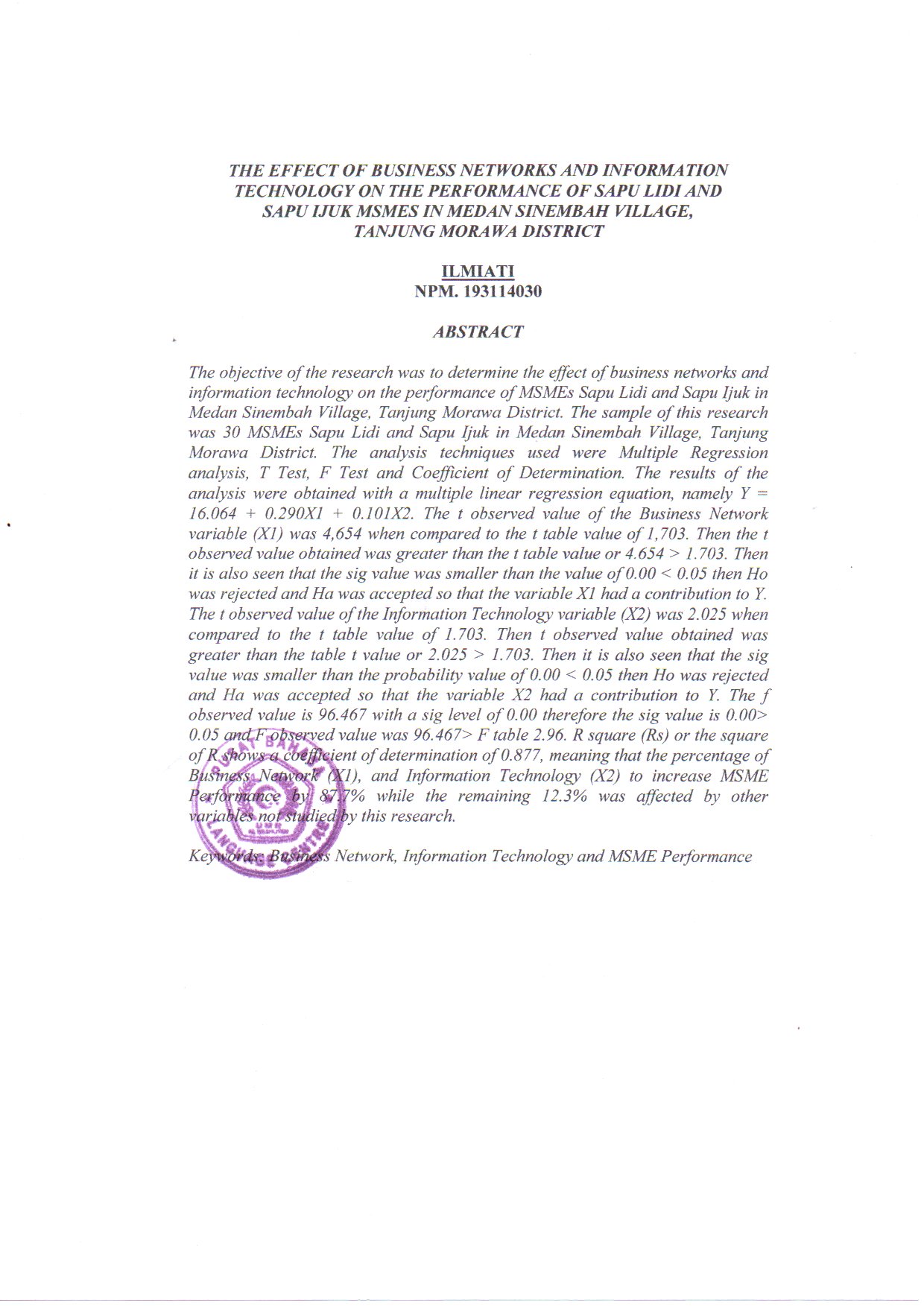 